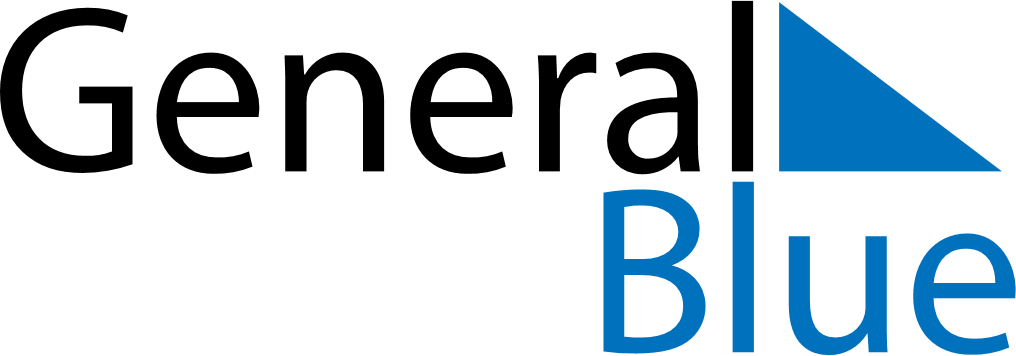 February 2024February 2024February 2024February 2024February 2024February 2024Lomza, Podlasie, PolandLomza, Podlasie, PolandLomza, Podlasie, PolandLomza, Podlasie, PolandLomza, Podlasie, PolandLomza, Podlasie, PolandSunday Monday Tuesday Wednesday Thursday Friday Saturday 1 2 3 Sunrise: 7:17 AM Sunset: 4:13 PM Daylight: 8 hours and 56 minutes. Sunrise: 7:15 AM Sunset: 4:15 PM Daylight: 8 hours and 59 minutes. Sunrise: 7:13 AM Sunset: 4:17 PM Daylight: 9 hours and 3 minutes. 4 5 6 7 8 9 10 Sunrise: 7:12 AM Sunset: 4:19 PM Daylight: 9 hours and 6 minutes. Sunrise: 7:10 AM Sunset: 4:20 PM Daylight: 9 hours and 10 minutes. Sunrise: 7:08 AM Sunset: 4:22 PM Daylight: 9 hours and 14 minutes. Sunrise: 7:06 AM Sunset: 4:24 PM Daylight: 9 hours and 18 minutes. Sunrise: 7:04 AM Sunset: 4:26 PM Daylight: 9 hours and 21 minutes. Sunrise: 7:03 AM Sunset: 4:28 PM Daylight: 9 hours and 25 minutes. Sunrise: 7:01 AM Sunset: 4:30 PM Daylight: 9 hours and 29 minutes. 11 12 13 14 15 16 17 Sunrise: 6:59 AM Sunset: 4:32 PM Daylight: 9 hours and 33 minutes. Sunrise: 6:57 AM Sunset: 4:34 PM Daylight: 9 hours and 37 minutes. Sunrise: 6:55 AM Sunset: 4:36 PM Daylight: 9 hours and 41 minutes. Sunrise: 6:53 AM Sunset: 4:38 PM Daylight: 9 hours and 45 minutes. Sunrise: 6:51 AM Sunset: 4:40 PM Daylight: 9 hours and 49 minutes. Sunrise: 6:49 AM Sunset: 4:42 PM Daylight: 9 hours and 53 minutes. Sunrise: 6:47 AM Sunset: 4:44 PM Daylight: 9 hours and 57 minutes. 18 19 20 21 22 23 24 Sunrise: 6:45 AM Sunset: 4:46 PM Daylight: 10 hours and 1 minute. Sunrise: 6:43 AM Sunset: 4:48 PM Daylight: 10 hours and 5 minutes. Sunrise: 6:40 AM Sunset: 4:50 PM Daylight: 10 hours and 9 minutes. Sunrise: 6:38 AM Sunset: 4:52 PM Daylight: 10 hours and 13 minutes. Sunrise: 6:36 AM Sunset: 4:54 PM Daylight: 10 hours and 17 minutes. Sunrise: 6:34 AM Sunset: 4:56 PM Daylight: 10 hours and 21 minutes. Sunrise: 6:32 AM Sunset: 4:57 PM Daylight: 10 hours and 25 minutes. 25 26 27 28 29 Sunrise: 6:30 AM Sunset: 4:59 PM Daylight: 10 hours and 29 minutes. Sunrise: 6:27 AM Sunset: 5:01 PM Daylight: 10 hours and 33 minutes. Sunrise: 6:25 AM Sunset: 5:03 PM Daylight: 10 hours and 38 minutes. Sunrise: 6:23 AM Sunset: 5:05 PM Daylight: 10 hours and 42 minutes. Sunrise: 6:21 AM Sunset: 5:07 PM Daylight: 10 hours and 46 minutes. 